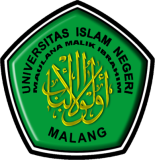 UNIVERSITAS ISLAM NEGERI MAUALANA MALIK IBRAHIM MALANGNomor  SOPFS.UIN-QA/SOP.01.13UNIVERSITAS ISLAM NEGERI MAUALANA MALIK IBRAHIM MALANGTanggalPembuatanUNIVERSITAS ISLAM NEGERI MAUALANA MALIK IBRAHIM MALANGTanggalRevisi01 Desember 2017UNIVERSITAS ISLAM NEGERI MAUALANA MALIK IBRAHIM MALANGTanggalEfektif01 Januari 2018UNIVERSITAS ISLAM NEGERI MAUALANA MALIK IBRAHIM MALANGDisahkanOlehDekan Fakultas SyariahDr. H. Saifullah, M.HumSOP BIMBINGAN PENYUSUNAN JURNAL HASIL SKRIPSISOP BIMBINGAN PENYUSUNAN JURNAL HASIL SKRIPSISOP BIMBINGAN PENYUSUNAN JURNAL HASIL SKRIPSIDekan Fakultas SyariahDr. H. Saifullah, M.HumDasar hukum:Kualifikasi Pelaksana:Undang-undang Nomor 20 Tahun 2003 tentang Sistem Pendidikan NasionalPeraturan Pemerintah RI No. 17 Tahun 2010 jo No. 66 Tahun 2010 tentang Pendidikan TinggiPermenpan Nomor 15 Tahun 2014 Tentang Pedoman Standar Pelayanan Dengan Rahmat Tuhan Yang Maha Esa Menteri Pendayagunaan Aparatur Negara Dan Reformasi Birokrasi Republik Indonesia Peraturan Menteri Agama Republik Indonesia Nomor 15 tahun 2017 Tentang Statuta Universitas Islam Negeri  Maulana Malik Ibrahim MalangMahasiswa SkripsiDosen Pembimbing JurnalStaff Program StudiKeterkaitan:Peralatan/perlengkapan:SOP Ujian SkripsSeperangkat KomputerATKSkripsi dengan format jurnalPeringatan:Pencatatan dan PendaftaranSK Pembimbingan JurnalNoAktivitasPelaksanaPelaksanaPelaksanaPelaksanaPelaksanaPelaksanaMutu BakuKet.NoAktivitasMahasiswaDosen Pembimbing JurnalWakil Dekan Bid. AkademikStaff Program studiKelengkapanWaktuOutput1Wakil dekan mengeluiarkan SK dosen Pembimbingan Jurnal per Prodi . staff prodi mensosialisasikan kepada dosen bersangkutanSK penetapan dosen pembimbing jurnal3 menitSK Penetapan Dosen pembimbing Jurnal2Staff program studi mengumumkan list mahasiswa plus dosen pembimbing jurnal (online) Berkas jurnal skripsi3  menit/ mhsProgres jurnal3Mahasiswa yang sudah dinyatakan lulus sidang skripsi menghadap kepada dosen pembimbing jurnal untuk melakukan bimbingan penulisan jurnal sesuai dengan list yang dikeluarkan oleh prodi dengan memenuhi kreteria template yang disepakati oleh tim jurnalBerkas jurnal sesuai dengan templateTergantung kesiapan penelitian skripsi  mahasiswaProgres jurnal4Mahasiswa memenuhi kreteria penulisan jurnal sesuai dengan template. Setelah dinyatakan sempurna dan memenuhi kreteria, dosen pembimbing jurnal mengupload hasil jurnal mahasiswa. Dan dosen meng-ACC dari form kelengkapan bebas tanggungan dari mahasiswaBerkas jurnal jadi dan ACC form bebas tanggungan mahasiswa5 menitACC berkas dan bebas tanggungan serta upload jurnal